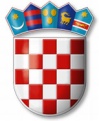 REPUBLIKA HRVATSKAVARAŽDINSKA ŽUPANIJAGOSPODARSKA ŠKOLA VARAŽDINPOZIV naSJEDNICU ŠKOLSKOG ODBORAkoja će se održati u PETAK, 30. 9. 2016. godine s početkom u 8,00 sati u Gospodarskoj školi VaraždinDNEVNI RED:Usvajanje zapisnika s prošle sjednice Školskog odboraDonošenje prijedloga izmjena Statuta Gospodarske škole VaraždinDonošenje Procedure odobravanja službenih putovanjaIzvješće o realizaciji Godišnjeg plana i programa rada škole za školsku godinu 2015./2016. Donošenje Školskog kurikuluma za školsku godinu 2016./2017.Prihvaćanje Godišnjeg plana i programa rada škole za školsku godinu 2016./2017.Prijedlog Financijskog plana za 2017., 2018. i 2019. godinuDavanje suglasnosti ravnateljici za zasnivanje radnog odnosa po objavljenom natječaju za nastavnike ekonomske grupe predmeta, tehnološke grupe predmeta, talijanskog jezika i matematikeDavanje suglasnosti ravnateljici za zasnivanje radnog odnosa bez objave natječaja na rok od 60 dana  ( zamjena za djelatnicu na bolovanju )Davanje suglasnosti ravnateljici za raspisivanje natječaja za stručno osposobljavanje za rad bez zasnivanja radnog odnosa RaznoPredsjednik Školskog odbora:Tomislav Purgarić, prof.